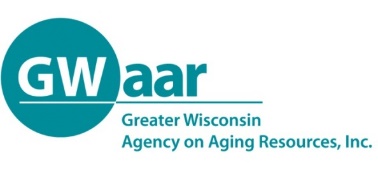 Vision StatementsA vision statement is a global concept; a dream of the way things ought to be and a mental image of what success would look like. Examples of Vision StatementsFamily caregivers in our community are able to live balanced lives and have the caregiving supports and services they needCaregivers and care recipients will have the best possible quality of careAll caregivers in our community will be valued, respected and supported and will have easy access to information, education and services.Mission StatementsA mission statement is the group’s declaration of purpose: what you are going to do to accomplish your vision.  A mission statement should:Describe what will be accomplished and whyBe concise (preferably one sentence)Be outcome oriented, stating a broad goal to be achievedExamples of Mission StatementsTo advocate through empowering, encouraging, and educating both family and community caregivers so that they can improve the quality of life for the caregiver and the care receiver.To advocate for resource development as identified by family caregivers and promote easy access for family caregivers to informational materials, community education events, and support groups.To support and strengthen family caregivers of older adults through advocacy, education, and community resourcesTo promote community awareness of, sensitivity to, and generate action for improvement on caregiving issues in our communityTo provide resource information, support, and advocacy for all caregiving concerns and to enhance the quality of life to all those touched by these concerns.To recognize, educate, support, and motivate family caregivers.Dedicated to providing awareness, education, support, advocacy, and resources to facilitate community partnerships for caregiversTo improve the quality of life for seniors and their support systems by developing and sharing information through education, events and networkingTo bring diverse organizations together to share and coordinate existing resources, identify gaps in services and develop solutions in order to foster support and independence for families and older adults.